DOKUMENTASI LOMBA F3RHasil Technical Meeting F3R	Daftar Nama Petugas Pelaksana	Daftar Peserta 	Daftar Peserta Per round, Per Heat	Hasil Final 	Rekap by HT	Scoring Sheet	Hasil Round 4	Scoring Sheet	Hasil Round 3	Scoring Sheet	Hasil Round 2	Scoring Sheet	Hasil Round 1	Scoring Sheet	Random CheckKarantina	Otorisasi:<Logo Kejuaraan><Nama Kejuaraan>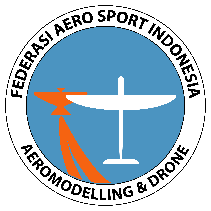 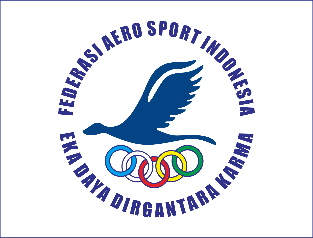 JabatanNamaTanda TanganContest DirectorKoordinator AdminPetugas AdminPetugas Admin